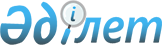 Қаратал аудандық мәслихатының 2017 жылғы 21 желтоқсандағы "Қаратал ауданының 2018-2020 жылдарға арналған бюджеті туралы" № 26-109 шешіміне өзгерістер енгізу туралыАлматы облысы Қаратал аудандық мәслихатының 2018 жылғы 21 қарашадағы № 44-168 шешімі. Алматы облысы Әділет департаментінде 2018 жылы 23 қарашада № 4879 болып тіркелді
      2008 жылғы 4 желтоқсандағы Қазақстан Республикасының Бюджет кодексінің 106-бабының 4-тармағына, "Қазақстан Республикасындағы жергілікті мемлекеттік басқару және өзін-өзі басқару туралы" 2001 жылғы 23 қаңтардағы Қазақстан Республикасы Заңының 6-бабының 1-тармағының 1) тармақшасына сәйкес, Қаратал аудандық мәслихаты ШЕШІМ ҚАБЫЛДАДЫ:
      1. Қаратал аудандық мәслихатының "Қаратал ауданының 2018-2020 жылдарға арналған бюджеті туралы" 2017 жылғы 21 желтоқсандағы № 26-109 (Нормативтік құқықтық актілерді мемлекеттік тіркеу тізілімінде № 4467 тіркелген, 2018 жылдың 19 қаңтарында Қазақстан Республикасы Нормативтік құқықтық актілерінің эталондық бақылау банкінде жарияланған) шешіміне келесі өзгерістер енгізілсін:
      көрсетілген шешімнің 1, 3-тармақтары жаңа редакцияда баяндалсын: 
      "1. 2018-2020 жылдарға арналған аудандық бюджеті тиісінше осы шешімнің 1, 2, 3-қосымшаларына сәйкес, оның ішінде 2018 жылға келесі көлемдерде бекітілсін: 
      1) кірістер 6251155 мың теңге, оның ішінде:
      салықтық түсімдер 172560 мың теңге; 
      салықтық емес түсімдер 7000 мың теңге; 
      негізгі капиталды сатудан түсетін түсімдер 8900 мың теңге; 
      трансферттер түсімі 6062695 мың теңге, оның ішінде: 
      ағымдағы нысаналы трансферттер 1829070 мың теңге; 
      нысаналы даму трансферттер 730785 мың теңге; 
      субвенциялар 3502840 мың теңге; 
      2) шығындар 6281851 мың теңге; 
      3) таза бюджеттік кредиттеу 19910 мың теңге, оның ішінде: 
      бюджеттік кредиттер 34871 мың теңге; 
      бюджеттік кредиттерді өтеу 14961 мың теңге; 
      4) қаржы активтерімен операциялар бойынша сальдо 0 теңге; 
      5) бюджет тапшылығы (профициті) (-) 50606 мың теңге; 
      6) бюджет тапшылығын қаржыландыру (профицитін пайдалану) 50606 мың теңге.";
      "3. 2018 жылға арналған аудандық бюджетте аудандық бюджеттен аудандық маңызы бар қаланың, ауылдық округтердің бюджеттеріне берілетін бюджеттік субвенциялар көлемдері 114603 мың теңге сомасында көзделсін, оның ішінде:
      Үштөбе қаласына 34453 мың теңге;
      Бастөбе ауылдық округіне 19400 мың теңге;
      Балпық ауылдық округіне 16931 мың теңге;
      Жолбарыс батыр ауылдық округіне 29300 мың теңге;
      Ескелді ауылдық округіне 14519 мың теңге.".
      2. Көрсетілген шешімнің 1-қосымшасы осы шешімнің қосымшасына сәйкес жаңа редакцияда баяндалсын. 
      3. Осы шешімнің орындалуын бақылау Қаратал аудандық мәслихатының "Жоспарлау, бюджет, шаруашылық қызмет, құрылыс, жерді пайдалану, табиғат қорғау және табиғи қорды ұтымды пайдалану мәселелері жөніндегі" тұрақты комиссиясына жүктелсін.
      4. Осы шешім 2018 жылғы 1 қаңтардан бастап қолданысқа енгізіледі.  2018 жылға арналған аудандық бюджет
					© 2012. Қазақстан Республикасы Әділет министрлігінің «Қазақстан Республикасының Заңнама және құқықтық ақпарат институты» ШЖҚ РМК
				
      Қаратал аудандық мәслихатының сессия төрағасы 

Г. Куйкалакова

      Қаратал аудандық мәслихатының хатшысы 

Б. Смаилов
Қаратал аудандық мәслихатының 2018 жылғы 21 қарашадағы "Қаратал аудандық мәслихатының 2017 жылғы 21 желтоқсандағы "Қаратал ауданының 2018-2020 жылдарға арналған бюджеті туралы" № 26-109 шешіміне өзгерістер енгізу туралы" № 44-168 шешіміне қосымшаҚаратал аудандық мәслихатының 2017 жылғы 21 желтоқсандағы "Қаратал ауданының 2018-2020 жылдарға арналған бюджеті туралы" № 26-109 шешіміне 1-қосымша
Санаты 
Санаты 
Санаты 
Санаты 
Сомасы (мың тенге)
Сынып
Сынып
Атауы
Сомасы (мың тенге)
Ішкі сынып
Ішкі сынып
Сомасы (мың тенге)
1. Кірістер
6251155
1
Салықтық түсімдер
172560
01
Табыс салығы
17320
2
Жеке табыс салығы
17320
04
Меншікке салынатын салықтар
105127
1
Мүлікке салынатын салықтар 
68314
3
Жер салығы
4980
4
Көлік құралдарына салынатын салық
27933
5
Бірыңғай жер салығы
3900
05
Тауарларға, жұмыстарға және қызметтерге салынатын iшкi салықтар
22038
2
Акциздер
2144
3
Табиғи және басқа ресурстарды пайдаланғаны үшiн түсетiн түсiмдер
4700
4
Кәсіпкерлік және кәсіби қызметті жүргізгені үшін алынатын алымдар
14732
5
Ойын бизнесіне салық
462
08
Заңдық мәнді іс-әрекеттерді жасағаны және (немесе) оған уәкілеттігі бар мемлекеттік органдар немесе лауазымды адамдар құжаттар бергені үшін алынатын міндетті төлемдер
28075
1
Мемлекеттік баж
28075
2
Салықтық емес түсімдер
7000
01
Мемлекет меншігінен түсетін түсімдер
2300
5
Мемлекет меншігіндегі мүлікті жалға беруден түсетін кірістер
2300
04
Мемлекеттік бюджеттен қаржыландырылатын, сондай-ақ Қазақстан Республикасы Ұлттық Банкінің бюджетінен (шығыстар сметасынан) қамтылатын және қаржыландырылатын мемлекеттік мекемелер салатын айыппұлдар, өсімпұлдар, санкциялар, өндіріп алулар
100
1
Мұнай секторы ұйымдарынан түсетін түсімдерді қоспағанда, мемлекеттік бюджеттен қаржыландырылатын, сондай-ақ Қазақстан Республикасы Ұлттық Банкінің бюджетінен (шығыстар сметасынан) қамтылатын және қаржыландырылатын мемлекеттік мекемелер салатын айыппұлдар, өсімпұлдар, санкциялар, өндіріп алулар
100
06
Өзге де салықтық емес түсімдер
4600
1
Өзге де салықтық емес түсімдер
4600
3
Негізгі капиталды сатудан түсетін түсімдер
8900
01
Мемлекеттік мекемелерге бекітілген мемлекеттік мүлікті сату
1400
1
Мемлекеттік мекемелерге бекітілген мемлекеттік мүлікті сату
1400
03
Жерді және материалдық емес активтерді сату
7500
1
Жерді сату
7500
4
Трансферттердің түсімдері 
6062695
02
Мемлекеттік басқарудың жоғары тұрған органдарынан түсетін трансферттер
6062695
2
Облыстық бюджеттен түсетін трансферттер
6062695
Функционалдық топ
Функционалдық топ
Функционалдық топ
Функционалдық топ
Функционалдық топ
 Сомасы (мың теңге)
Кіші функция
Кіші функция
Кіші функция
Кіші функция
 Сомасы (мың теңге)
Бюджеттік бағдарламалардың әкімшісі
Бюджеттік бағдарламалардың әкімшісі
Бюджеттік бағдарламалардың әкімшісі
 Сомасы (мың теңге)
Бағдарлама
Атауы
2. Шығындар
6281851
1
Жалпы сипаттағы мемлекеттік қызметтер 
243984
1
Мемлекеттік басқарудың жалпы функцияларын орындайтын өкілді, атқарушы және басқа органдар
212970
112
Аудан (облыстық маңызы бар қала) мәслихатының аппараты
18507
001
Аудан (облыстық маңызы бар қала) мәслихатының қызметін қамтамасыз ету жөніндегі қызметтер
18137
003
Мемлекеттік органның күрделі шығыстары
370
122
Аудан (облыстық маңызы бар қала) әкімінің аппараты
115919
001
Аудан (облыстық маңызы бар қала) әкімінің қызметін қамтамасыз ету жөніндегі қызметтер
106169
003
Мемлекеттік органның күрделі шығыстары
9750
123
Қаладағы аудан, аудандық маңызы бар қала, кент, ауыл, ауылдық округ әкімінің аппараты
78544
001
Қаладағы аудан, аудандық маңызы бар қаланың, кент, ауыл, ауылдық округ әкімінің қызметін қамтамасыз ету жөніндегі қызметтер
76694
022
Мемлекеттік органның күрделі шығыстары
1850
2
Қаржылық қызмет
18362
452
Ауданның (облыстық маңызы бар қаланың) қаржы бөлімі
18362
001
Ауданның (облыстық маңызы бар қаланың) бюджетін орындау және коммуналдық меншігін басқару саласындағы мемлекеттік саясатты іске асыру жөніндегі қызметтер 
16087
003
Салық салу мақсатында мүлікті бағалауды жүргізу
668
010
Жекешелендіру, коммуналдық меншікті басқару, жекешелендіруден кейінгі қызмет және осыған байланысты дауларды реттеу
1237
018
Мемлекеттік органның күрделі шығыстары
370
5
Жоспарлау және статистикалық қызмет
12652
453
Ауданның (облыстық маңызы бар қаланың) экономика және бюджеттік жоспарлау бөлімі
12652
001
Экономикалық саясатты, мемлекеттік жоспарлау жүйесін қалыптастыру және дамыту саласындағы мемлекеттік саясатты іске асыру жөніндегі қызметтер
12652
2
Қорғаныс
194856
1
Әскери мұқтаждар
2351
122
Аудан (облыстық маңызы бар қала) әкімінің аппараты
2351
005
Жалпыға бірдей әскери міндетті атқару шеңберіндегі іс-шаралар
2351
2
Төтенше жағдайлар жөнiндегi жұмыстарды ұйымдастыру
192505
122
Аудан (облыстық маңызы бар қала) әкімінің аппараты
192505
006
Аудан (облыстық маңызы бар қала) ауқымындағы төтенше жағдайлардың алдын алу және оларды жою
191817
007
Аудандық (қалалық) ауқымдағы дала өрттерінің, сондай-ақ мемлекеттік өртке қарсы қызмет органдары құрылмаған елдi мекендерде өрттердің алдын алу және оларды сөндіру жөніндегі іс-шаралар
688
3
Қоғамдық тәртіп, қауіпсіздік, құқықтық, сот, қылмыстық-атқару қызметі
2458
9
Қоғамдық тәртіп және қауіпсіздік саласындағы өзге де қызметтер
2458
485
Ауданның (облыстық маңызы бар қаланың) жолаушылар көлігі және автомобиль жолдары бөлімі
2458
021
Елдi мекендерде жол қозғалысы қауiпсiздiгін қамтамасыз ету
2458
4
Білім беру
3011007
1
Мектепке дейінгі тәрбие және оқыту
244999
464
Ауданның (облыстық маңызы бар қаланың) білім бөлімі
244999
040
Мектепке дейінгі білім беру ұйымдарында мемлекеттік білім беру тапсырысын іске асыруға
244999
2
Бастауыш, негізгі орта және жалпы орта білім беру
2594559
464
Ауданның (облыстық маңызы бар қаланың) білім бөлімі
2470894
003
Жалпы білім беру
2438753
006
Балаларға қосымша білім беру 
32141
465
Ауданның (облыстық маңызы бар қаланың) дене шынықтыру және спорт бөлімі
123665
017
Балалар мен жасөспірімдерге спорт бойынша қосымша білім беру
123665
4
Техникалық және кәсіптік, орта білімнен кейінгі білім беру
11909
464
Ауданның (облыстық маңызы бар қаланың) білім бөлімі
11909
018
Кәсіптік оқытуды ұйымдастыру
11909
9
Білім беру саласындағы өзге де қызметтер
159540
464
Ауданның (облыстық маңызы бар қаланың) білім бөлімі
159540
001
Жергілікті деңгейде білім беру саласындағы мемлекеттік саясатты іске асыру жөніндегі қызметтер
12280
004
Ауданның (облыстық маңызы бар қаланың) мемлекеттік білім беру мекемелерінде білім беру жүйесін ақпараттандыру
11400
005
Ауданның (облыстық маңызы бар қаланың) мемлекеттік білім беру мекемелер үшін оқулықтар мен оқу-әдiстемелiк кешендерді сатып алу және жеткізу
71557
007
Аудандық (қалалық) ауқымдағы мектеп олимпиадаларын және мектептен тыс іс-шараларды өткiзу
1432
012
Мемлекеттік органның күрделі шығыстары
370
015
Жетім баланы (жетім балаларды) және ата-аналарының қамқорынсыз қалған баланы (балаларды) күтіп-ұстауға қамқоршыларға (қорғаншыларға) ай сайынғы ақшалай қаражат төлемі
24555
067
Ведомстволық бағыныстағы мемлекеттік мекемелер мен ұйымдарының күрделі шығыстары
37946
6
Әлеуметтік көмек және әлеуметтік қамсыздандыру 
564999
1
Әлеуметтiк қамсыздандыру
185924
451
Ауданның (облыстық маңызы бар қаланың) жұмыспен қамту және әлеуметтік бағдарламалар бөлімі
164133
005
Мемлекеттік атаулы әлеуметтік көмек
164133
464
Ауданның (облыстық маңызы бар қаланың) білім бөлімі
21791
030
Патронат тәрбиешілерге берілген баланы (балаларды) асырап бағу 
12113
031
Жетім балаларды және ата-аналарының қамқорынсыз қалған, отбасылық үлгідегі балалар үйлері мен асыраушы отбасыларындағы балаларды мемлекеттік қолдау
9678
2
Әлеуметтік көмек
351677
451
Ауданның (облыстық маңызы бар қаланың) жұмыспен қамту және әлеуметтік бағдарламалар бөлімі
351677
002
Жұмыспен қамту бағдарламасы
149089
004
Ауылдық жерлерде тұратын денсаулық сақтау, білім беру, әлеуметтік қамтамасыз ету, мәдениет, спорт және ветеринар мамандарына отын сатып алуға Қазақстан Республикасының заңнамасына сәйкес әлеуметтік көмек көрсету
10513
006
Тұрғын үйге көмек көрсету
34648
007
Жергілікті өкілетті органдардың шешімі бойынша мұқтаж азаматтардың жекелеген топтарына әлеуметтік көмек
20946
010
Үйден тәрбиеленіп оқытылатын мүгедек балаларды материалдық қамтамасыз ету
1554
014
Мұқтаж азаматтарға үйде әлеуметтік көмек көрсету 
36030
017
Оңалтудың жеке бағдарламасына сәйкес мұқтаж мүгедектердi мiндеттi гигиеналық құралдармен қамтамасыз ету, қозғалуға қиындығы бар бірінші топтағы мүгедектерге жеке көмекшінің және есту бойынша мүгедектерге қолмен көрсететiн тіл маманының қызметтерін ұсыну
64803
023
Жұмыспен қамту орталықтарының қызметін қамтамасыз ету
34094
9
Әлеуметтiк көмек және әлеуметтiк қамтамасыз ету салаларындағы өзге де қызметтер
27398
451
Ауданның (облыстық маңызы бар қаланың) жұмыспен қамту және әлеуметтік бағдарламалар бөлімі
27398
001
Жергілікті деңгейде халық үшін әлеуметтік бағдарламаларды жұмыспен қамтуды қамтамасыз етуді іске асыру саласындағы мемлекеттік саясатты іске асыру жөніндегі қызметтер 
21849
011
Жәрдемақыларды және басқа да әлеуметтік төлемдерді есептеу, төлеу мен жеткізу бойынша қызметтерге ақы төлеу
1487
021
Мемлекеттік органның күрделі шығыстары
370
050
Қазақстан Республикасында мүгедектердің құқықтарын қамтамасыз ету және өмір сүру сапасын жақсарту жөніндегі 2012 - 2018 жылдарға арналған іс-шаралар жоспарын іске асыру
3692
7
Тұрғын үй- коммуналдық шаруашылық
1130896
1
Тұрғын үй шаруашылығы
501824
467
Ауданның (облыстық маңызы бар қаланың) құрылыс бөлімі
489760
003
Коммуналдық тұрғын үй қорының тұрғын үйін жобалау және (немесе) салу, реконструкциялау
435451
004
Инженерлік-коммуникациялық инфрақұрылымды жобалау, дамыту және (немесе) жайластыру
54309
487
Ауданның (облыстық маңызы бар қаланың) тұрғын үй-коммуналдық шаруашылық және тұрғын үй инспекция бөлімі
12064
001
Тұрғын үй-коммуналдық шаруашылық және тұрғын үй қоры саласында жергілікті деңгейде мемлекеттік саясатты іске асыру бойынша қызметтер
11694
003
Мемлекеттік органның күрделі шығыстары
370
2
Коммуналдық шаруашылық 
281352
487
Ауданның (облыстық маңызы бар қаланың) тұрғын үй-коммуналдық шаруашылық және тұрғын үй инспекция бөлімі
281352
015
Шағын қалаларды үздіксіз жылумен жабдықтауды қамтамасыз ету
39402
029
Сумен жабдықтау және су бұру жүйелерін дамыту
241950
3
Елді-мекендерді көркейту
347720
487
Ауданның (облыстық маңызы бар қаланың) тұрғын үй-коммуналдық шаруашылық және тұрғын үй инспекция бөлімі
347720
017
Елді мекендердің санитариясын қамтамасыз ету
235
030
Елді мекендерді абаттандыру және көгалдандыру
347485
8
Мәдениет, спорт, туризм және ақпараттық кеңістік
153185
1
Мәдениет саласындағы қызмет
59033
455
Ауданның (облыстық маңызы бар қаланың) мәдениет және тілдерді дамыту бөлімі
59033
003
Мәдени-демалыс жұмысын қолдау
59033
2
Спорт
26327
465
Ауданның (облыстық маңызы бар қаланың) дене шынықтыру және спорт бөлімі 
26327
001
Жергілікті деңгейде дене шынықтыру және спорт саласындағы мемлекеттік саясатты іске асыру жөніндегі қызметтер
7871
004
Мемлекеттік органның күрделі шығыстары
370
006
Аудандық (облыстық маңызы бар қалалық) деңгейде спорттық жарыстар өткiзу
511
007
Әртүрлi спорт түрлерi бойынша аудан (облыстық маңызы бар қала) құрама командаларының мүшелерiн дайындау және олардың облыстық спорт жарыстарына қатысуы
5575
032
Ведомстволық бағыныстағы мемлекеттік мекемелер мен ұйымдарының күрделі шығыстары
12000
3
Ақпараттық кеңістік
38026
455
Ауданның (облыстық маңызы бар қаланың) мәдениет және тілдерді дамыту бөлімі
27451
006
Аудандық (қалалық) кiтапханалардың жұмыс iстеуi
26350
007
Мемлекеттiк тiлдi және Қазақстан халқының басқа да тiлдерін дамыту
1101
456
Ауданның (облыстық маңызы бар қаланың) ішкі саясат бөлімі
10575
002
Мемлекеттік ақпараттық саясат жүргізу жөніндегі қызметтер
10575
9
Мәдениет, спорт, туризм және ақпараттық кеңiстiктi ұйымдастыру жөнiндегi өзге де қызметтер
29799
455
Ауданның (облыстық маңызы бар қаланың) мәдениет және тілдерді дамыту бөлімі
11798
001
Жергілікті деңгейде тілдерді және мәдениетті дамыту саласындағы мемлекеттік саясатты іске асыру жөніндегі қызметтер
8015
010
Мемлекеттік органның күрделі шығыстары
370
032
Ведомстволық бағыныстағы мемлекеттік мекемелер мен ұйымдардың күрделі шығыстары
3413
456
Ауданның (облыстық маңызы бар қаланың) ішкі саясат бөлімі
18001
001
Жергілікті деңгейде ақпарат, мемлекеттілікті нығайту және азаматтардың әлеуметтік сенімділігін қалыптастыру саласында мемлекеттік саясатты іске асыру жөніндегі қызметтер
17631
006
Мемлекеттік органның күрделі шығыстары
370
10
Ауыл, су, орман, балық шаруашылығы, ерекше қорғалатын табиғи аумақтар, қоршаған ортаны және жануарлар дүниесін қорғау, жер қатынастары
192864
1
Ауыл шаруашылығы 
171450
462
Ауданның (облыстық маңызы бар қаланың) ауыл шаруашылығы бөлімі
62629
001
Жергілікті деңгейде ауыл шаруашылығы саласындағы мемлекеттік саясатты іске асыру жөніндегі қызметтер
62259
006
Мемлекеттік органның күрделі шығыстары
370
473
Ауданның (облыстық маңызы бар қаланың) ветеринария бөлімі
108821
001
Жергілікті деңгейде ветеринария саласындағы мемлекеттік саясатты іске асыру жөніндегі қызметтер
11626
003
Мемлекеттік органның күрделі шығыстары
370
005
Мал көмінділерінің жұмыс істеуін қамтамасыз ету
4586
006
Ауру жануарларды санитарлық союды ұйымдастыру
641
007
Қаңғыбас иттер мен мысықтарды аулауды және жоюды ұйымдастыру
2120
008
Алып қойылатын және жойылатын ауру жануарлардың, жануарлардан алынатын өнімдер мен шикізаттың құнын иелеріне өтеу
16633
009
Жануарлардың энзоотиялық аурулары бойынша ветеринариялық іс-шараларды жүргізу
283
010
Ауыл шаруашылығы жануарларын сәйкестендіру жөніндегі іс-шараларды өткізу
2976
011
Эпизоотияға қарсы іс-шаралар жүргізу
69586
6
Жер қатынастары 
9568
463
Ауданның (облыстық маңызы бар қаланың) жер қатынастары бөлімі
9568
001
Аудан (облыстық маңызы бар қала) аумағында жер қатынастарын реттеу саласындағы мемлекеттік саясатты іске асыру жөніндегі қызметтер
8398
006
Аудандардың, облыстық маңызы бар, аудандық маңызы бар қалалардың, кенттердiң, ауылдардың, ауылдық округтердiң шекарасын белгiлеу кезiнде жүргiзiлетiн жерге орналастыру
800
007
Мемлекеттік органның күрделі шығыстары
370
9
Ауыл, су, орман, балық шаруашылығы, қоршаған ортаны қорғау және жер қатынастары саласындағы басқа да қызметтер
11846
453
Ауданның (облыстық маңызы бар қаланың) экономика және бюджеттік жоспарлау бөлімі
11846
099
Мамандарға әлеуметтік қолдау көрсету жөніндегі шараларды іске асыру
11846
11
Өнеркәсіп, сәулет, қала құрылысы және құрылыс қызметі
20199
2
Сәулет, қала құрылысы және құрылыс қызметі
20199
467
Ауданның (облыстық маңызы бар қаланың) құрылыс бөлімі
10634
001
Жергілікті деңгейде құрылыс саласындағы мемлекеттік саясатты іске асыру жөніндегі қызметтер
10264
017
Мемлекеттік органның күрделі шығыстары
370
468
Ауданның (облыстық маңызы бар қаланың) сәулет және қала құрылысы бөлімі
9565
001
Жергілікті деңгейде сәулет және қала құрылысы саласындағы мемлекеттік саясатты іске асыру жөніндегі қызметтер
9195
004
Мемлекеттік органдардың күрделі шығыстары
370
12
Көлік және коммуникация
616317
1
Автомобиль көлігі
608685
485
Ауданның (облыстық маңызы бар қаланың) жолаушылар көлігі және автомобиль жолдары бөлімі
608685
023
Автомобиль жолдарының жұмыс істеуін қамтамасыз ету
17416
045
Аудандық маңызы бар автомобиль жолдарын және елді-мекендердің көшелерін күрделі және орташа жөндеу
591269
9
Көлiк және коммуникациялар саласындағы басқа да қызметтер
7632
485
Ауданның (облыстық маңызы бар қаланың) жолаушылар көлігі және автомобиль жолдары бөлімі
7632
001
Жергілікті деңгейде жолаушылар көлігі және автомобиль жолдары саласындағы мемлекеттік саясатты іске асыру жөніндегі қызметтер
7262
003
Мемлекеттік органның күрделі шығыстары
370
13
Басқалар
27998
3
Кәсiпкерлiк қызметтi қолдау және бәсекелестікті қорғау
11103
469
Ауданның (облыстық маңызы бар қаланың) кәсіпкерлік бөлімі
11103
001
Жергілікті деңгейде кәсіпкерлікті дамыту саласындағы мемлекеттік саясатты іске асыру жөніндегі қызметтер
8333
003
Кәсіпкерлік қызметті қолдау
2400
004
Мемлекеттік органның күрделі шығыстары
370
9
Басқалар
16895
123
Қаладағы аудан, аудандық маңызы бар қала, кент, ауыл, ауылдық округ әкімінің аппараты
14652
040
Өңірлерді дамытудың 2020 жылға дейінгі бағдарламасы шеңберінде өңірлерді экономикалық дамытуға жәрдемдесу бойынша шараларды іске асыру
14652
452
Ауданның (облыстық маңызы бар қаланың) қаржы бөлімі
2243
012
Ауданның (облыстық маңызы бар қаланың) жергілікті атқарушы органының резерві 
2243
14
Борышқа қызмет көрсету
19
1
Борышқа қызмет көрсету
19
452
Ауданның (облыстық маңызы бар қаланың) қаржы бөлімі
19
013
Жергілікті атқарушы органдардың облыстық бюджеттен қарыздар бойынша сыйақылар мен өзге де төлемдерді төлеу бойынша борышына қызмет көрсету
19
15
Трансферттер
123069
1
Трансферттер
123069
452
Ауданның (облыстық маңызы бар қаланың) қаржы бөлімі
123069
006
Нысаналы пайдаланылмаған (толық пайдаланылмаған) трансферттерді қайтару
574
038
Субвенциялар
114603
051
Жергілікті өзін-өзі басқару органдарына берілетін трансферттер
7892
Функционалдық топ
Функционалдық топ
Функционалдық топ
Функционалдық топ
Функционалдық топ
Сомасы (мың теңге)
Кіші функция
Кіші функция
Кіші функция
Кіші функция
Сомасы (мың теңге)
Бюджеттік бағдарламалардың әкімшісі
Бюджеттік бағдарламалардың әкімшісі
Бюджеттік бағдарламалардың әкімшісі
Сомасы (мың теңге)
Бағдарлама
Атауы
3. Таза бюджеттік кредит беру 
19910
Бюджеттік кредиттер
34871
10
Ауыл, су, орман, балық шаруашылығы, ерекше қорғалатын табиғи аумақтар, қоршаған ортаны және жануарлар дүниесін қорғау, жер қатынастары 
34871
9
Ауыл, су, орман, балық шаруашылығы, қоршаған ортаны қорғау және жер қатынастары саласындағы басқа да қызметтер
34871
453
Ауданның (облыстық маңызы бар қаланың) экономика және бюджеттік жоспарлау бөлімі
34871
006
Мамандарды әлеуметтік қолдау шараларын іске асыру үшін бюджеттік кредиттер
34871
Санаты
Санаты
Санаты
Санаты
Сомасы (мың теңге)
Сынып
Сынып
Атауы
Сомасы (мың теңге)
Ішкі сынып
Ішкі сынып
Сомасы (мың теңге)
5
Бюджеттік кредиттерді өтеу
14961
01
Бюджеттік кредиттерді өтеу
14961
1
Мемлекеттік бюджеттен берілген бюджеттік кредиттерді өтеу
14961
Функционалдық топ
Функционалдық топ
Функционалдық топ
Функционалдық топ
Функционалдық топ
Сомасы (мың теңге)
Кіші функция
Кіші функция
Кіші функция
Кіші функция
Сомасы (мың теңге)
Бюджеттік бағдарламалардың әкімшісі
Бюджеттік бағдарламалардың әкімшісі
Бюджеттік бағдарламалардың әкімшісі
Сомасы (мың теңге)
Бағдарлама
Атауы
4. Қаржы активтерімен операциялар бойынша сальдо 
0
Қаржы активтерін сатып алу
0
Санаты
Санаты
Санаты
Санаты
Сомасы (мың теңге)
Сынып
Сынып
Атауы
Сомасы (мың теңге)
Ішкі сынып
Ішкі сынып
Сомасы (мың теңге)
Мемлекеттік қаржы активтерін сатудан түсетін түсімдер
0
Санаты
Санаты
Санаты
Санаты
Сомасы (мың тенге)
Сынып
Сынып
Атауы
Сомасы (мың тенге)
Ішкі сынып
Ішкі сынып
Сомасы (мың тенге)
5. Бюджет тапшылығы (профициті)
-50606
6. Бюджет тапшылығын қаржыландыру (профицитін пайдалану)
50606
7
Қарыздар түсімі
34871
01
Мемлекеттік ішкі қарыздар
34871
2
Қарыз алу келісім шарттары
34871
8
Бюджет қаражаттарының пайдаланылатын қалдықтары
30696
01
Бюджет қаражатықалдықтары
30696
1
Бюджет қаражатының бос қалдықтары
30696
Функционалдық топ
Функционалдық топ
Функционалдық топ
Функционалдық топ
Функционалдық топ
 Сомасы (мың теңге)
Кіші функция
Кіші функция
Кіші функция
Атауы
 Сомасы (мың теңге)
Бюджеттік бағдарламалардың әкімшісі
Бюджеттік бағдарламалардың әкімшісі
Бюджеттік бағдарламалардың әкімшісі
 Сомасы (мың теңге)
Бағдарлама
Бағдарлама
 Сомасы (мың теңге)
16
Қарыздарды өтеу
14961
1
Қарыздарды өтеу
14961
452
Ауданның (облыстық маңызы бар қаланың) қаржы бөлімі
14961
008
Жергілікті атқарушы органның жоғары тұрған бюджет алдындағы борышын өтеу
14961